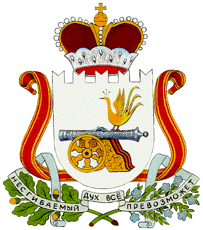 Р Е Ш Е Н И Еот  16 марта 2022 года                                                                                                 № 1Об утверждении проекта отчета об исполнении бюджета муниципального образования  Катынского сельского поселения Смоленского района Смоленской области за 2021 год Статья 11. Утвердить проект отчета об исполнении бюджета муниципального образования Катынского сельского поселения Смоленского района Смоленской области за 2021 год по доходам в сумме 40 619,3 тыс. рублей, по расходам в сумме 39 548,4 тыс. рублей с превышением доходов над расходами (профицит бюджета муниципального образования Катынского сельского поселения Смоленского района Смоленской области) в сумме 1 070,9 тыс. рублей.Статья 2Утвердить показатели:          1. доходов  бюджета муниципального образования Катынского сельского поселения Смоленского района Смоленской области за 2021 год по кодам классификации доходов бюджетов согласно приложению № 1 к настоящему решению;          2. расходов бюджета муниципального образования Катынского сельского поселения Смоленского района Смоленской области за 2021 год по ведомственной структуре расходов бюджетов  согласно приложению № 2 к настоящему решению;3. расходов бюджета муниципального образования Катынского сельского поселения Смоленского района Смоленской области за 2021 год по разделам и подразделам классификации расходов бюджетов согласно приложению № 3 к настоящему решению;4. источников финансирования дефицита бюджета муниципального образования Катынского сельского поселения Смоленского района Смоленской области за 2021 год по кодам классификации источников финансирования дефицита бюджетов согласно приложению № 4 к настоящему решению.Статья 3Настоящее решение опубликовать в газете «Сельская правда». Статья 4Настоящее решение вступает в силу с момента официального опубликования. Глава муниципального образованияКатынского сельского поселенияСмоленского района Смоленской области                               В.Э.ТрусовПриложение 1к решению Совета депутатов Катынского сельского поселения Смоленского района Смоленской области от «16» марта 2022года № 1«Об утверждении проекта отчета об  исполнении бюджета муниципального образования Катынского сельского поселения Смоленского района Смоленской области за 2021год»Приложение 2к решению Совета депутатов Катынского сельского поселения Смоленского района Смоленской области от «16» марта 2022года № 1«Об утверждении проекта отчета об  исполнении бюджета муниципального образования Катынского сельского поселения Смоленского района Смоленской области за 2021год»Расходы бюджета муниципального образования Катынского сельского поселения Смоленского района Смоленской области за 2021год по ведомственной структуре расходов бюджетатыс.руб.Приложение 3к решению Совета депутатов Катынского сельского поселения Смоленского района Смоленской области от «16» марта 2022года № 1«Об утверждении проекта отчета об  исполнении бюджета муниципального образования Катынского сельского поселения Смоленского района Смоленской области за 2021год»Расходы бюджета муниципального образования Катынского сельского поселения Смоленского района Смоленской области  за 2021год по разделам и по подразделам классификации расходов бюджета	     тыс.руб.Приложение 4к решению Совета депутатов Катынского сельского поселения Смоленского района Смоленской области от «16» марта 2022года № 1«Об утверждении проекта отчета об  исполнении бюджета муниципального образования Катынского сельского поселения Смоленского района Смоленской области за 2021год»Источники финансирования дефицита бюджета муниципального образования Катынского сельского поселения Смоленского района Смоленской области в 2021году по кодам классификации  источников финансирования дефицита бюджета                                                                                                                           тыс.руб.СОВЕТ ДЕПУТАТОВ КАТЫНСКОГО  СЕЛЬСКОГО     ПОСЕЛЕНИЯ СМОЛЕНСКОГО  РАЙОНА СМОЛЕНСКОЙ ОБЛАСТИДоходы бюджета муниципального образования Катынского сельского поселения Смоленского района Смоленской области за 2021 год по кодам классификации доходов бюджетов тыс. руб.Наименование показателяВед.Разд.Ц.ст.Расх.Касс. расходНаименование показателяВед.Разд.Ц.ст.Расх.Касс. расход    Администрация Катынского сельского поселения Смоленского района Смоленской области9270000000000000000039 548,4      ОБЩЕГОСУДАРСТВЕННЫЕ ВОПРОСЫ927010000000000000004 979,1        Функционирование высшего должностного лица субъекта Российской Федерации и муниципального образования92701020000000000000633,1          Расходы на обеспечение деятельности органов местного самоуправления927010299Я0200140000633,1            Фонд оплаты труда государственных (муниципальных) органов927010299Я0200140121488,0            Взносы по обязательному социальному страхованию на выплаты денежного содержания и иные выплаты работникам государственных (муниципальных) органов927010299Я0200140129145,1        Функционирование Правительства Российской Федерации, высших исполнительных органов государственной власти субъектов Российской Федерации, местных администраций927010400000000000004 215,1          Расходы на обеспечение деятельности органов местного самоуправления927010499Я05001400004 215,1            Фонд оплаты труда государственных (муниципальных) органов927010499Я05001401211 950,7            Взносы по обязательному социальному страхованию на выплаты денежного содержания и иные выплаты работникам государственных (муниципальных) органов927010499Я0500140129580,5            Прочая закупка товаров, работ и услуг927010499Я05001402441 321,9            Закупка энергетических ресурсов927010499Я0500140247346,4            Уплата прочих налогов, сборов927010499Я05001408520,0            Уплата иных платежей927010499Я050014085315,5        Обеспечение деятельности финансовых, налоговых и таможенных органов и органов финансового (финансово-бюджетного) надзора9270106000000000000022,8          Иные межбюджетные трансферты из бюджетов сельских поселений в бюджет муниципального образования "Смоленский район" Смоленской области на решение вопросов местного значения927010699Я05П200200022,8            Иные межбюджетные трансферты927010699Я05П200254022,8        Резервные фонды927011100000000000000,0          Расходы за счет средств резервного фонда местной администрации927011181010277700000,0            Резервные средства927011181010277708700,0        Другие общегосударственные вопросы92701130000000000000108,2          Мероприятия по содержанию, обслуживанию и распоряжению объектами муниципальной собственности927011387Я01208700000,0            Прочая закупка товаров, работ и услуг927011387Я01208702440,0            Исполнение судебных актов Российской Федерации и мировых соглашений по возмещению причиненного вреда927011387Я01208708310,0            Уплата налога на имущество организаций и земельного налога927011387Я01208708510,0            Уплата прочих налогов, сборов927011387Я01208708520,0            Уплата иных платежей927011387Я01208708530,0          Обеспечение содержания, обслуживания и распоряжения объектами муниципальной собственности в муниципальном образовании927011387Я0120970000108,2            Прочая закупка товаров, работ и услуг927011387Я012097024416,0            Уплата налога на имущество организаций и земельного налога927011387Я012097085110,8            Уплата прочих налогов, сборов927011387Я012097085211,4            Уплата иных платежей927011387Я012097085370,0          Проведение семинаров, фестивалей, конкурсов, единовременное денежное вознаграждение и иные расходы муниципального образования.927011399202206400000,0            Прочая закупка товаров, работ и услуг927011399202206402440,0      НАЦИОНАЛЬНАЯ ОБОРОНА92702000000000000000281,7        Мобилизационная и вневойсковая подготовка92702030000000000000281,7          Субвенции на осуществление первичного воинского учета, на территориях, где отсутствуют военные комиссариаты на территории муниципального образования927020378Я0051180000281,7            Фонд оплаты труда государственных (муниципальных) органов927020378Я0051180121169,5            Взносы по обязательному социальному страхованию на выплаты денежного содержания и иные выплаты работникам государственных (муниципальных) органов927020378Я005118012950,8            Прочая закупка товаров, работ и услуг927020378Я005118024461,3      НАЦИОНАЛЬНАЯ БЕЗОПАСНОСТЬ И ПРАВООХРАНИТЕЛЬНАЯ ДЕЯТЕЛЬНОСТЬ927030000000000000000,0        Защита населения и территории от чрезвычайных ситуаций природного и техногенного характера, пожарная безопасность927031000000000000000,0          Обеспечение деятельности добровольных пожарных дружин и мероприятия по обеспечению пожарной безопасности в муниципальном образовании.927031087Я01208900000,0            Прочая закупка товаров, работ и услуг927031087Я01208902440,0      НАЦИОНАЛЬНАЯ ЭКОНОМИКА9270400000000000000027 438,1        Водное хозяйство927040600000000000000,0          Обеспечение мероприятия по отдельным полномочиям в области водных отношений927040687Я01209000000,0            Прочая закупка товаров, работ и услуг927040687Я01209002440,0        Дорожное хозяйство (дорожные фонды)9270409000000000000027 421,1          Субсидии на проектирование, строительство, реконструкцию, капитальный ремонт и ремонт автомобильных дорог общего пользования местного значения (включая областные средства и средства местного бюджета)927040922Я01S126000026 206,3            Прочая закупка товаров, работ и услуг927040922Я01S126024426 206,3          Мероприятия направленные на содержание, совершенствование и развитие сети автомобильных дорог927040987Я01208000001 214,8            Прочая закупка товаров, работ и услуг927040987Я01208002441 214,8        Другие вопросы в области национальной экономики9270412000000000000017,0          Мероприятия по землепользованию и землеустройству927041287Я012088000017,0            Прочая закупка товаров, работ и услуг927041287Я01208802440,0            Закупка товаров, работ и услуг для обеспечения государственных (муниципальных) нужд в области геодезии и картографии вне рамок государственного оборонного заказа927041287Я012088024517,0      ЖИЛИЩНО-КОММУНАЛЬНОЕ ХОЗЯЙСТВО927050000000000000006 619,6        Жилищное хозяйство92705010000000000000597,3          Мероприятия по содержанию, проведению капитального и текущего ремонта муниципального жилого фонда в том числе по решениям судов927050187Я012083000020,3            Прочая закупка товаров, работ и услуг927050187Я012083024420,3          Мероприятия по оплате взносов на капитальный ремонт муниципального жилого фонда927050187Я0120840000577,1            Прочая закупка товаров, работ и услуг927050187Я0120840244577,1          Мероприятия по выравниванию выпадающих доходов и прочие мероприятия в сфере жилищно - коммунального хозяйства927050187Я01208500000,0            Прочая закупка товаров, работ и услуг927050187Я01208502440,0        Коммунальное хозяйство927050200000000000001 592,1          Расходы за счет средств резервного фонда местной администрации9270502810102777000070,0            Прочая закупка товаров, работ и услуг9270502810102777024470,0          Мероприятия по выравниванию выпадающих доходов и прочие мероприятия в сфере жилищно - коммунального хозяйства927050287Я01208500001 522,1            Прочая закупка товаров, работ и услуг927050287Я0120850244690,1            Закупка товаров, работ и услуг для обеспечения государственных (муниципальных) нужд в области геодезии и картографии вне рамок государственного оборонного заказа927050287Я012085024557,0            Субсидии на возмещение недополученных доходов и (или) возмещение фактически понесенных затрат в связи с производством (реализацией) товаров, выполнением работ, оказанием услуг927050287Я0120850811775,0        Благоустройство927050300000000000004 430,2          Финансирование основных мероприятий МП "Ремонт, реконструкция и строительство контейнерных площадок для накопления твердых коммунальных отходов на территории Катынского сельского поселения на 2020-2022 годы"927050361Я01202100000,0            Прочая закупка товаров, работ и услуг927050361Я01202102440,0          Мероприятия направленные на прочее благоустройство927050387Я0120810000462,7            Прочая закупка товаров, работ и услуг927050387Я0120810244462,7          Мероприятия по содержанию мест захоронения927050387Я012082000044,0            Прочая закупка товаров, работ и услуг927050387Я012082024444,0          Мероприятия по содержанию и обслуживанию уличного освещения927050387Я01208600001 637,0            Прочая закупка товаров, работ и услуг927050387Я01208602441 107,0            Закупка энергетических ресурсов927050387Я0120860247530,0            Уплата иных платежей927050387Я01208608530,0          Субсидии на обеспечение комплексного развития сельских территорий за счет резервного фонда Правительства РФ927050387Я01L576F0002 286,4            Прочая закупка товаров, работ и услуг927050387Я01L576F2442 286,4      СОЦИАЛЬНАЯ ПОЛИТИКА92710000000000000000207,0        Пенсионное обеспечение92710010000000000000207,0          Доплаты к пенсиям муниципальных служащих в муниципальном образовании927100199ЯП001730000207,0            Иные пенсии, социальные доплаты к пенсиям927100199ЯП001730312207,0      ФИЗИЧЕСКАЯ КУЛЬТУРА И СПОРТ9271100000000000000022,9        Физическая культура9271101000000000000022,9          Мероприятия направленные на формирование здорового образа жизни населения927110187Я012079000022,9            Иные выплаты, за исключением фонда оплаты труда государственных (муниципальных) органов, лицам, привлекаемым согласно законодательству для выполнения отдельных полномочий927110187Я01207901236,9            Прочая закупка товаров, работ и услуг927110187Я012079024416,0ВСЕГО РАСХОДОВ:ВСЕГО РАСХОДОВ:ВСЕГО РАСХОДОВ:ВСЕГО РАСХОДОВ:ВСЕГО РАСХОДОВ:39 548,4Наименование показателяВед.Разд.Касс. расходНаименование показателяВед.Разд.Касс. расход    ОБЩЕГОСУДАРСТВЕННЫЕ ВОПРОСЫ00001004 979,1      Функционирование высшего должностного лица субъекта Российской Федерации и муниципального образования0000102633,1      Функционирование Правительства Российской Федерации, высших исполнительных органов государственной власти субъектов Российской Федерации, местных администраций00001044 215,1      Обеспечение деятельности финансовых, налоговых и таможенных органов и органов финансового (финансово-бюджетного) надзора000010622,8      Резервные фонды00001110,0      Другие общегосударственные вопросы0000113108,2    НАЦИОНАЛЬНАЯ ОБОРОНА0000200281,7      Мобилизационная и вневойсковая подготовка0000203281,7    НАЦИОНАЛЬНАЯ БЕЗОПАСНОСТЬ И ПРАВООХРАНИТЕЛЬНАЯ ДЕЯТЕЛЬНОСТЬ00003000,0      Защита населения и территории от чрезвычайных ситуаций природного и техногенного характера, пожарная безопасность00003100,0    НАЦИОНАЛЬНАЯ ЭКОНОМИКА000040027 438,1      Водное хозяйство00004060,0      Дорожное хозяйство (дорожные фонды)000040927 421,1      Другие вопросы в области национальной экономики000041217,0    ЖИЛИЩНО-КОММУНАЛЬНОЕ ХОЗЯЙСТВО00005006 619,6      Жилищное хозяйство0000501597,3      Коммунальное хозяйство00005021 592,1      Благоустройство00005034 430,2    СОЦИАЛЬНАЯ ПОЛИТИКА0001000207,0      Пенсионное обеспечение0001001207,0    ФИЗИЧЕСКАЯ КУЛЬТУРА И СПОРТ000110022,9      Физическая культура000110122,9ВСЕГО РАСХОДОВ:ВСЕГО РАСХОДОВ:ВСЕГО РАСХОДОВ:39 548,4Наименование  показателяКод источника финансирования по бюджетнойКассовое исполнениеИсточники финансирования дефицита бюджета - всегоx-1 070,9в том числе:источники внутреннего финансирования бюджетаx-из них:источники внешнего финансирования бюджетаx-из них:Изменение остатков средств000 01 00 00 00 00 0000 000-1 070,9увеличение остатков средств, всего000 01 05 00 00 00 0000 500-43 435,7  Увеличение прочих остатков средств бюджетов927 01 05 02 00 00 0000 500-43 435,7  Увеличение прочих остатков денежных средств бюджетов927 01 05 02 01 00 0000 510-43 435,7  Увеличение прочих остатков денежных средств бюджетов сельских поселений927 01 05 02 01 10 0000 510-43 435,7уменьшение остатков средств, всего000 01 05 00 00 00 0000 60042 364,8  Уменьшение прочих остатков средств бюджетов927 01 05 02 00 00 0000 60042 364,8  Уменьшение прочих остатков денежных средств бюджетов927 01 05 02 01 00 0000 61042 364,8  Уменьшение прочих остатков денежных средств бюджетов сельских поселений927 01 05 02 01 10 0000 61042 364,8